Offre d’emploi : Intervenant sportif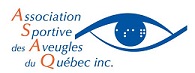 Nombre de postes : 1
Niveau de scolarité exigée : Études de premier cycle
Rémunération/Avantages sociaux : 15$/h
Type d’emploi : Contractuel renouvelableDate d’entrée en fonction : 1er octobre 2017
Date de fin : 10 décembre 2017L’intervenant travaillera chaque fin de semaine (à l’exception de la fin de semaine de l’Action de grâce) entre la date d’entrée en fonction jusqu’à la date de fin du contrat. Les heures travaillées sont de 1.5 heure par semaine, les dimanches entre 12h45 et 14h15. L’activité se déroule dans les environs de la station Berri-UQAM.Date limite pour soumettre votre candidature : 30 septembre 2017 à 23h59Région : Montréal et les environs
Domaine(s) d’études recherché(s) : Éducation physique, kinésiologie, ergothérapie, physiothérapie, ergonomie, médecine ou tout autre domaine connexe.Description : Dans le cadre de son programme «Du sport pour moi!», visant à initier des enfants ayant un handicap visuel à divers sports, l’ASAQ recherche 1 intervenant sportif pour accompagner les enfants dans leur apprentissage sportif. Pour ce faire, l’intervenant(e) devra être en mesure de :Intervenir auprès de jeunes vivants avec un handicap visuel;Accompagner, animer et conseiller les jeunes durant le déroulement des diverses activités sportives réalisées dans le cadre du projet «Du sport pour moi!»;Encadrer les jeunes pour s’assurer qu’ils réalisent correctement les mouvements des activités sportives;Veiller au bon déroulement des activités;Veiller à la sécurité des jeunes et de l’espace;Accueillir les parents et jeunes participants à l’activitéRéaliser toute autre tâche connexe nécessaire au bon déroulement des activités (exemple : rapport hebdomadaire).Suivre une formation obligatoire rémunérée sur l’intervention en déficience visuelleExigences, compétences recherchées :Être étudiant(e) ou diplômé(e) d’un baccalauréat Être à l’aise avec les enfantsAvoir des connaissances en natationÊtre débrouillard et imaginatifProcédure pour soumettre les candidatures :

Veuillez envoyer votre lettre de présentation et votre curriculum vitae en format Word de maximum 2 pages en un seul document par courriel à Laurianne Landry  au llandry@sportsaveugles.qc.caSeules les personnes retenues pour une entrevue seront contactées. 
Il est inutile de faire un suivi de votre candidature. 